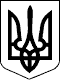 124 СЕСІЯ  ЩАСЛИВЦЕВСЬКОЇ СІЛЬСЬКОЇ РАДИ7 СКЛИКАННЯРІШЕННЯ18.08.2020 р.                                        № 2471с. ЩасливцевеПро припинення права постійного користування земельною ділянкою,  загальною площею 17,0 га,розташованою на території Щасливцевської сільської радиРозглянувши доповідну записку спеціаліста ІІ категорії – юрисконсульта виконавчого комітету Щасливцевської сільської ради Самохвалової К.В. від 31.07.2020р. про припинення Генічеському спортивному клубу «Генічеськ» права постійного користування земельною ділянкою, площею 17,0 га, розташованою на території Щасливцевської сільської ради, та визнання державного акта на право постійного користування землею, серії ***№*** від 20.09.1995 р., зареєстрований в Книзі записів державних актів на право постійного користування землею за №402, враховуючи інформацію з Державного реєстру речових прав на нерухоме майно від 03.08.2020р. №***, відповідно до ст. 92,  п. е) ч. 1 ст. 141, ст. 142 Земельного кодексу України, керуючись ст. 26 Закону України «Про місцеве самоврядування в Україні», сесія Щасливцевської сільської ради ВИРІШИЛА:1. Припинити Генічеському спортивному клубу «Генічеськ» право постійного користування землею, загальною площею 17,0 га, для автомобільної стоянки та спортивно-оздоровчого комплексу на Арабатській стрілці, розташованою на території Щасливцевської сільської ради.2. Державний акт на право постійного користування землею, серії *** №*** від 20 вересня 1995 року, виданий рішенням Херсонської обласної ради народних депутатів від 10 жовтня 1995 року №88, зареєстрований в Книзі записів державних актів на право постійного користування землею за №***, вважати недійсним та скасувати його державну реєстрацію.3. Довести це рішення до відома зацікавлених осіб.4. Доручити виконавчому комітету Щасливцевської сільської ради вжити заходи щодо виконання цього рішення та припинення права постійного користування.5. Контроль за виконанням цього рішення покласти на постійну комісію Щасливцевської сільської ради з питань регулювання земельних відносин та охорони навколишнього середовища.Сільський голова                                                            В. ПЛОХУШКО